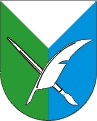 Občina Gorenja vas – Poljane, Poljanska cesta 87, 4224 Gorenja vas, tel.: 04/51-83-100, faks: 04/51-83-101						Rok za oddajo prijave: 23. 10. 2019Javni razpis Občine Gorenja vas – Poljane: Sofinanciranje izobraževanja nadarjenih mladih glasbenikov in plesalcev – Jobstov skladPRIJAVA NA JAVNI RAZPISI.PRIJAVITELJ: (ime in priimek)____________________________________________________________________________, Datum rojstva: ________________________Naslov stalnega prebivališča: __________________________________________________________________________Telefon:  ___________________________________________________________________Elektronski naslov: ___________________________________________________________Če je oseba mladoletna, navedite zakonitega zastopnika prijavitelja (podatki enega od staršev):   __________________________________________________________________________2. Davčna številka prijavitelja:Davčna številka zakonitega zastopnika, če je prijavitelj mladoleten:3. Transakcijski račun prijavitelja (oziroma njegovega zakonitega zastopnika, če je prijavitelj mladoleten):4. Sem nadarjeni:  učenec / dijak / študent (ustrezno obkroži) naslednje glasbene ali plesne vzgojno-izobraževalne ustanove (naziv in naslov):___________________________________________________________________________Obiskujem razred oz. letnik: __________________________________________________(priloga 1: potrdilo o vpisu z navedbo razreda/letnika, v katerega je prijavitelj vpisan oziroma dokazilo o zaključku šolanja v preteklem šolskem letu)Če se prijava nanaša na glasbenika ali plesalca, ki se šola prvo leto, prijavitelj ni upravičen do sredstev, zato se njegova prijava s sklepom zavrže. 5. Glasbeni inštrument, ki ga igram oziroma zvrst plesa: _______________________________II.1. Na javni razpis se prijavljam za (označi):□ sofinanciranje šolnin glasbenih in plesnih šol doma in v tujini;□ sofinanciranje izposoje inštrumenta;□ enkratno dotacijo z namenom sofinanciranja udeležbe na seminarjih, mojstrskih tečajih, poletnih glasbenih šolah ali tekmovanjih;□ enkratno dotacijo za nakup inštrumenta.2. Vrednost zgoraj obkroženega projekta ___________________________ EUR (šolnine),___________________________ EUR (izposojnina inštrumenta), ___________________________ EUR (poletne glasbene šole, seminarji, tečaji…),___________________________ EUR (nakup inštrumenta …).       SKUPAJ: ___________________________ EUR(priloga 2: dokazila o dejanskih stroških izobraževanja v preteklem šolskem letu: račun in potrdilo o višini plačane šolnine in/ali izposojnine za preteklo šolsko leto, ki ga izda pristojna vzgojno-izobraževalna ustanova; račun in potrdilo o plačanih kotizacijah za udeležbo na seminarjih, mojstrskih tečajih, poletnih glasbenih šolah ali tekmovanjih, račun in potrdilo o plačilu za nakup inštrumenta.)III.1. Učni uspeh v glasbeni ali plesni vzgojno-izobraževalni ustanovi v šolskem letu 2018/2019:                      _________________________________________                                  (priloga3: fotokopija dokazila o učnem uspehu v preteklem šolskem letu)2. Vrsta in število javnih nastopov* v šolskem letu 2018/2019 na: *Izraz »javni nastop« označuje vsak nastop, ki je javno najavljen izven vzgojno-izobraževalne ustanove, v katero je prijavitelj vključen.  **Raven nastopa se nanaša na pomen nastopa in ne na območje nastopa. (priloga 4: potrdila o javnih nastopih in tekmovanjih v preteklem šolskem letu, ki jih lahko izda pristojna vzgojno-izobraževalna ustanova ali organizator dogodka; kot dokazilo se šteje tudi priložen programski list ali programska knjižica; v izrednih primerih, kadar so iz predloženega razvidni celoten program in nastopajoči, tudi v obliki plakatov, vabil, napovedi, javnih objav ali potrdil pristojne vzgojno-izobraževalne ustanove z navedbo imena in priimka prijavitelja ter programom izvajanja;3. Dosežen rezultat na tekmovanjih v šolskem letu 2018/2019:*Mednarodno tekmovanje je tekmovanje, na katerem v tekmovalnem delu sodelujejo nastopajoči iz vsaj treh različnih držav.4. Uveljavljam kategorijo statusa nadarjenega mladega glasbenika ali plesalca iz »socialno šibkejše družine«:Status »socialno šibkejše družine« lahko pridobi le prosilec, pri katerem iz dokončne odločbe Centra za socialno delo o dodeljenem otroškem dodatku izhaja, da je povprečni mesečni dohodek na osebo največ 30 % od neto povprečne plače.(priloga 5: fotokopija odločbe CSD o dodeljenem otroškem dodatku-v primeru, da obkrožite DA)PRIJAVITELJ izjavljam, da so vsi podatki, navedeni v prijavi, resnični, točni in popolni, za kar prevzamem materialno in kazensko odgovornost, da se strinjam, da lahko občinska uprava Občine Gorenja vas – Poljane za namen javnega razpisa »Sofinanciranje izobraževanja nadarjenih mladih glasbenikov in plesalcev – Jobstov sklad« določene podatke pridobi sama iz uradnih evidenc, da bom v primeru, da mi bo odobreno sofinanciranje , na pobudo Občine Gorenja vas – Poljane, izvedel nastop na javni prireditvi v njeni organizaciji ali na prireditvi z njeno podporo.                                                                                                                                                               Podpis prijaviteljaali njihovega zakonitega zastopnika,                                                                                                                                                    če je prijavitelj mladoleten Datum:                                                                                                              _______________________________                                                             _____________________________Obvezna dokazila:priloga 1: potrdilo o vpisu z navedbo razreda/letnika, v katerega je prijavitelj vpisan oziroma dokazilo o zaključku šolanja v preteklem šolskem letu,priloga 2: dokazila o dejanskih stroških izobraževanja v preteklem šolskem letu: račun in potrdilo o višini plačane šolnine in/ali izposojnine za preteklo šolsko leto, ki ga izda pristojna vzgojno-izobraževalna ustanova; račun in potrdilo o plačanih kotizacijah za udeležbo na seminarjih, mojstrskih tečajih, poletnih glasbenih šolah ali tekmovanjih, račun in potrdilo o plačilu za nakup inštrumenta,priloga 3: fotokopija dokazila o učnem uspehu v preteklem šolskem letu,priloga 4: potrdila o javnih nastopih in tekmovanjih v preteklem šolskem letu, ki jih lahko izda pristojna vzgojno-izobraževalna ustanova ali organizator dogodka; kot dokazilo se šteje tudi priložen programski list ali programska knjižica; v izrednih primerih, kadar so iz predloženega razvidni celoten program in nastopajoči, tudi v obliki plakatov, vabil, napovedi, javnih objav ali potrdil pristojne vzgojno-izobraževalne ustanove z navedbo imena in priimka prijavitelja ter programom izvajanja.Neobvezno dokazilo (v primeru uveljavljanja statusa socialno šibkejše družine):priloga 5: fotokopija odločbe Centra za socialno delo o dodeljenem otroškem dodatku za prijavitelja.Komisija lahko ustreznost dokazil preverja pri vzgojno-izobraževalnih ustanovah na glasbenem ali plesnem področju ter pri pristojnem Centru za socialno delo. DŠ:  DŠ:  SI 56---Javni nastop* na:Število nastopov (vpiši): Datum, kraj, naziv dogodka: Občinski ravni**Regijski ravniDržavni ali mednarodni ravniTekmovanje:Dosežen rezultat na tekmovanjih:Datum in kraj tekmovanja:  a) Regijska ali izbirna tekmovanja:Zlato priznanje ali uvrstitev na državno tekmovanjeSrebrno priznanje Bronasto priznanje  b) Državna tekmovanja:Zlato priznanje Srebrno priznanje Bronasto priznanje  c) Mednarodna tekmovanja*:Zlato priznanje ali prva nagrada Srebrno priznanje ali druga nagradaBronasto priznanje ali tretja nagrada DANE